МИНИСТЕРСТВО КУЛЬТУРЫ НОВГОРОДСКОЙ ОБЛАСТИПОСТАНОВЛЕНИЕот 24 августа 2023 г. N 3ОБ УТВЕРЖДЕНИИ АДМИНИСТРАТИВНОГО РЕГЛАМЕНТАПО ПРЕДОСТАВЛЕНИЮ ГОСУДАРСТВЕННОЙ УСЛУГИ ПО ОСУЩЕСТВЛЕНИЮОЦЕНКИ КАЧЕСТВА ОКАЗАНИЯ СОЦИАЛЬНО ОРИЕНТИРОВАННЫМИНЕКОММЕРЧЕСКИМИ ОРГАНИЗАЦИЯМИ ОБЩЕСТВЕННО ПОЛЕЗНЫХ УСЛУГУСТАНОВЛЕННЫМ КРИТЕРИЯМ В СФЕРЕ КУЛЬТУРЫВ целях реализации Федерального закона от 27 июля 2010 года N 210-ФЗ "Об организации предоставления государственных и муниципальных услуг" министерство культуры Новгородской области постановляет:1. Утвердить прилагаемый административный регламент по предоставлению государственной услуги по осуществлению оценки качества оказания социально ориентированными некоммерческими организациями общественно полезных услуг установленным критериям в сфере культуры.2. Разместить постановление на "Официальном интернет-портале правовой информации" (www.pravo.gov.ru).Министр культурыНовгородской областиИ.И.ПЕТРОВАУтвержденпостановлениемминистерства культурыНовгородской областиот 24.08.2023 N 3АДМИНИСТРАТИВНЫЙ РЕГЛАМЕНТПО ПРЕДОСТАВЛЕНИЮ ГОСУДАРСТВЕННОЙ УСЛУГИ ПО ОСУЩЕСТВЛЕНИЮОЦЕНКИ КАЧЕСТВА ОКАЗАНИЯ СОЦИАЛЬНО ОРИЕНТИРОВАННЫМИНЕКОММЕРЧЕСКИМИ ОРГАНИЗАЦИЯМИ ОБЩЕСТВЕННО ПОЛЕЗНЫХ УСЛУГУСТАНОВЛЕННЫМ КРИТЕРИЯМ В СФЕРЕ КУЛЬТУРЫ1. Общие положения1.1. Предмет регулирования:Административный регламент по предоставлению государственной услуги по осуществлению оценки качества оказания социально ориентированными некоммерческими организациями общественно полезных услуг установленным критериям в сфере культуры (далее - Административный регламент, государственная услуга) определяет сроки и последовательность действий (административных процедур) при предоставлении государственной услуги, порядок взаимодействия между должностными лицами министерства культуры Новгородской области (далее - министерство), заявителями, органами государственной власти и местного самоуправления, а также учреждениями при предоставлении государственной услуги.Административный регламент разработан в целях повышения качества предоставления и информационной доступности государственной услуги, а также создания комфортных условий для граждан, обращающихся по вопросу предоставления государственной услуги (далее - заявители).1.2. Круг заявителей:Заявителями на предоставление государственной услуги являются социально ориентированные некоммерческие организации, зарегистрированные на территории Новгородской области и оказывающие общественно полезные услуги в сфере культуры.В соответствии с приложением N 3 к Правилам принятия решения о признании социально ориентированной некоммерческой организации исполнителем общественно полезных услуг, утвержденным Постановлением Правительства Российской Федерации от 26 января 2017 года N 89 "О реестре некоммерческих организаций - исполнителей общественно полезных услуг" (далее - Правила), общественно полезными услугами являются:проведение социокультурной реабилитации или абилитации инвалидов;формирование позитивных интересов (в том числе в сфере досуга);организация и проведение культурно-массовых мероприятий;осуществление экскурсионного обслуживания;показ (организация показа) спектаклей (театральных постановок);показ (организация показа) концертов и концертных программ;организация отдыха детей и молодежи;организация и проведение культурно-массовых мероприятий (лектории, семинары, фестивали, культурно-просветительские проекты);создание экспозиций (выставок) музеев, организация выездных выставок;создание спектаклей;создание концертов и концертных программ;содействие в охране и реставрации объектов культурного наследия (памятников истории и культуры) народов Российской Федерации (памятников, ансамблей, достопримечательных мест, мест захоронений);осуществление издательской деятельности;производство и распространение телепрограмм;производство и распространение радиопрограмм;производство и распространение музыкальных и культурно-просветительских аудиовизуальных программ;организация экскурсионных программ;оказание туристско-информационных услуг;услуги в сфере дополнительного образования, обеспечивающие решение задач сохранения и защиты самобытности, культуры, языков и традиций народов Российской Федерации (ознакомление граждан с культурой и традициями народов, населяющих Российскую Федерацию).1.3. Требования к порядку информирования о порядке предоставления государственной услуги.1.3.1. Информация по вопросам предоставления государственной услуги предоставляется:посредством размещения на официальном сайте министерства https://culture.novreg.ru/ (далее - официальный сайт министерства, портал министерства) в информационно-телекоммуникационной сети "Интернет", в федеральной государственной информационной системе "Единый портал государственных и муниципальных услуг (функций)": http://www.gosuslugi.ru (далее - федеральный портал), региональной государственной информационной системе "Портал государственных и муниципальных услуг (функций) Новгородской области": http://uslugi.novreg.ru (далее - Региональный портал); в региональной государственной информационной системе "Реестр государственных и муниципальных услуг (функций) Новгородской области": https://rgu.novreg.ru, на сайте государственного областного автономного учреждения "Многофункциональный центр предоставления государственных и муниципальных услуг" (далее - ГОАУ "МФЦ");на информационных стендах в помещениях министерства;путем устного консультирования при личном приеме;по телефону;по электронной почте;по почте посредством письменного ответа на обращение.1.3.2. На официальном сайте министерства размещается следующая информация:структура министерства;места нахождения, графики (режимы) работы структурного подразделения министерства, контактные номера телефонов должностных лиц министерства;перечень категорий заявителей, имеющих право на получение государственной услуги;перечень документов, необходимых для предоставления государственной услуги;извлечения из законодательных и иных нормативных правовых актов, содержащих нормы, регулирующие деятельность по предоставлению государственной услуги;основания для отказа в предоставлении государственной услуги;перечень нормативных правовых актов, регулирующих отношения, возникающие в связи с предоставлением государственной услуги.На федеральном портале, региональном портале размещается следующая информация:места нахождения, графики (режим) работы структурного подразделения министерства, контактные номера телефонов должностных лиц министерства;перечень категорий заявителей, имеющих право на получение государственной услуги;краткое изложение процедуры предоставления государственной услуги в текстовом виде или в виде блок-схемы;извлечения из законодательных и иных нормативных правовых актов, содержащих нормы, регулирующие деятельность по предоставлению государственной услуги;перечень документов, необходимых для предоставления государственной услуги;порядок обжалования решения, действия или бездействия структурного подразделения министерства, участвующего в предоставлении государственной услуги, его должностных лиц и работников;форма и образец заполнения заявления.1.3.3. Консультации предоставляются по следующим вопросам:1) месту нахождения, графику работы, интернет-сайтам, адресу электронной почты и номерам телефонов должностных лиц структурного подразделения министерства, принимающих документы на предоставление государственной услуги;2) перечню документов, необходимых для принятия решения о предоставлении государственной услуги, комплектности (достаточности) представленных документов;3) времени приема и выдачи документов;4) срокам предоставления государственной услуги;5) процессу выполнения административных процедур по предоставлению государственной услуги (на каком этапе в процессе выполнения какой административной процедуры находится представленный заявителем пакет документов);6) порядку обжалования действий (бездействия) и решений, осуществляемых и принимаемых в ходе предоставления государственной услуги.1.3.4. По письменным обращениям социально ориентированных некоммерческих организаций ответ направляется почтой в адрес гражданина в срок, не превышающий тридцати дней со дня регистрации письменного обращения.1.3.5. При обращении социально ориентированных некоммерческих организаций посредством электронной почты ответ направляется заявителю в форме электронного документа по адресу электронной почты, указанному в обращении, или в письменной форме по почтовому адресу, указанному в обращении (если ответ в соответствии с обращением социально ориентированных некоммерческих организаций должен быть направлен ему в письменной форме по почте). Информирование по электронной почте осуществляется при наличии в обращении адреса электронной почты, по которому должен быть направлен ответ, а также фамилии, имени и отчества (при наличии) заявителя.1.3.6. При ответах на телефонные звонки и устные обращения должностные лица министерства подробно и в вежливой (корректной) форме информируют обратившиеся социально ориентированные некоммерческие организации по интересующим их вопросам. Ответ на телефонный звонок должен начинаться с информации о наименовании органа, в который позвонил гражданин, фамилии, имени, отчестве и должности должностного лица министерства, принявшего телефонный звонок.При невозможности должностного лица министерства, принявшего звонок, самостоятельно ответить на поставленные вопросы телефонный звонок переадресовывается (переводится) на другое должностное лицо министерства или обратившемуся лицу социально ориентированной некоммерческой организации сообщается номер телефона, по которому можно получить необходимую информацию.1.3.7. Публичное устное консультирование по вопросам предоставления государственной услуги осуществляется с привлечением средств массовой информации (далее - СМИ): печати, радио, телевидения.1.3.8. Публичное письменное консультирование по вопросам предоставления государственной услуги осуществляется путем:1) публикации информационных материалов в СМИ, в сети Интернет;2) оформления информационных стендов, в том числе в настольном варианте.1.3.9. Консультирование по вопросам предоставления государственной услуги осуществляется бесплатно в соответствии с режимом работы министерства.2. Стандарт предоставления государственной услуги2.1. Наименование государственной услуги:осуществление оценки качества оказания социально ориентированными некоммерческими организациями общественно полезных услуг в сфере культуры.2.2. Наименование органа, предоставляющего государственную услугу:министерство.2.2.1. Документы, необходимые для предоставления государственной услуги, могут быть поданы через ГОАУ "МФЦ".2.2.2. Министерство не вправе требовать от заявителя осуществления действий, в том числе согласований, необходимых для получения государственной услуги и связанных с обращением в иные государственные органы, органы местного самоуправления и организации, за исключением получения услуг, и получения документов и информации, предоставляемых в результате предоставления таких услуг, включенных в перечни, указанные в части 1 статьи 9 Федерального закона от 27 июля 2010 года N 210-ФЗ "Об организаций предоставления государственных и муниципальных услуг" (далее - Федеральный закон 210-ФЗ).2.3. Описание результата предоставления государственной услуги:конечными результатами предоставления государственной услуги являются:выдача заключения о соответствии качества оказания социально ориентированной некоммерческой организацией общественно полезных услуг в сфере культуры (далее - заключение);отказ в выдаче заключения.2.4. Срок предоставления государственной услуги, в том числе через региональный и федеральный порталы:2.4.1. Срок принятия решения о выдаче заключения либо об отказе в выдаче заключения не должен превышать 30 календарных дней со дня поступления заявления в министерство.2.4.2. Срок принятия решения о выдаче заключения либо об отказе в выдаче заключения может быть продлен, но не более чем на 30 календарных дней, в случае направления запросов в порядке межведомственного информационного взаимодействия, с уведомлением заявителя о продлении срока предоставления государственной услуги в течение 30 календарных дней со дня поступления заявления в министерство.2.4.3. Срок выдачи (направления) документов, являющихся результатом предоставления государственной услуги, не должен превышать 3 рабочих дней со дня принятия решения о выдаче заключения либо об отказе в выдаче заключения.2.4.4. Срок исправления допущенных опечаток и ошибок в выданных в результате предоставления государственной услуги документах не должен превышать 3 рабочих дней с момента обнаружения опечатки или ошибки или получения от заявителя в письменной форме соответствующего заявления.2.5. Нормативные правовые акты, регулирующие предоставление государственной услуги:2.5.1. Перечень нормативных правовых актов, регулирующих предоставление государственной услуги (с указанием их реквизитов и источников официального опубликования), размещен на федеральном портале, региональном портале, портале министерства, в региональной государственной информационной системе "Реестр государственных и муниципальных услуг (функций) Новгородской области".2.5.2. Министерство обеспечивает размещение и актуализацию перечня нормативных правовых актов, регулирующих предоставление государственной услуги (с указанием их реквизитов и источников официального опубликования), на федеральном портале, региональном портале, портале министерства, в региональной государственной информационной системе "Реестр государственных и муниципальных услуг (функций) Новгородской области".2.6. Исчерпывающий перечень документов, необходимых для предоставления государственной услуги:2.6.1. Основанием для предоставления государственной услуги является письменное заявление с приложением документов, необходимых для предоставления государственной услуги, обосновывающих соответствие оказываемых заявителем общественно полезных услуг установленным критериям (справки, характеристики, экспертные заключения, заключения общественных советов при заинтересованных органах, копии дипломов и благодарственных писем и другие).Также с целью подтверждения соответствия оказываемых заявителем общественно полезных услуг установленным критериям к заявлению заявитель обязан представить следующие документы:устав заявителя;справку о деятельности заявителя;сведения, подтверждающие квалификацию и опыт работы персонала;сведения об открытости и доступности информации о заявителе (адрес официального сайта в сети "Интернет");сведения о социальных партнерах (содержание данных сведений заявитель определяет самостоятельно);копии дипломов, грамот, отзывов и благодарственных писем;документы, обосновывающие соответствие оказываемых заявителем общественно полезных услуг в сфере культуры, утвержденные Постановлением Правительства Российской Федерации от 27 октября 2016 года N 1096 "Об утверждении перечня общественно полезных услуг и критериев оценки качества их оказания", установленным критериям оценки качества оказания общественно полезных услуг (справки, характеристики, экспертные заключения, заключения общественных советов при заинтересованных органах и другие) (при наличии);справку за подписью руководителя о наличии (отсутствии) в течение 2 лет, предшествующих выдаче заключения, жалоб на действия (бездействие) и (или) решения заявителя, связанных с оказанием им общественно полезных услуг, признанных обоснованными судом, органами государственного контроля (надзора) и муниципального надзора, иными государственными органами в соответствии с их компетенцией.2.6.2. Требования к документам:- заявление составляется по форме, установленной приложением N 1 к настоящему Административному регламенту, на русском языке в одном экземпляре и подписывается заявителем;- при составлении заявления не допускается использование сокращений слов и аббревиатур;- текст заявления и прилагаемых к нему документов не должен быть исполнен карандашом, должен быть написан разборчиво;- текст заявления и прилагаемых к нему документов не должен содержать подчисток, приписок, зачеркнутых слов и иных неоговоренных исправлений, а также иметь повреждения, наличие которых не позволяет однозначно истолковать их содержание;- в документах не должны содержаться нецензурные либо оскорбительные выражения, угрозы жизни, здоровью и имуществу должностных лиц, а также членов их семей.2.6.3. Документы, необходимые для предоставления государственной услуги, могут быть поданы непосредственно в министерство, через ГОАУ "МФЦ", почтовым отправлением, в форме электронных документов.2.6.4. Если в заявлении указывается несколько общественно полезных услуг, оценка качества оказания которых осуществляется несколькими уполномоченными органами, то государственная услуга предоставляется министерством.2.6.5. В случае поступления в министерство заявления о соответствии оценки качества оказания общественно полезной услуги, не включенной в перечень, предусмотренный пунктом 1.2 настоящего Административного регламента, министерство в течение 5 рабочих дней со дня поступления заявления направляет его по принадлежности в федеральный орган исполнительной власти, территориальный орган федерального органа исполнительной власти или орган исполнительной власти субъекта Российской Федерации, осуществляющий оценку качества оказания общественно полезной услуги (далее - заинтересованные органы), с уведомлением заявителя о переадресации документов.2.7. Исчерпывающий перечень документов, необходимых в соответствии с нормативными правовыми актами для предоставления государственной услуги, которые находятся в распоряжении государственных органов, органов местного самоуправления и иных органов, участвующих в предоставлении государственных или муниципальных услуг, и которые заявитель вправе представить, а также способы их получения заявителями, в том числе в электронной форме, порядок их представления:2.7.1. В рамках межведомственного информационного взаимодействия министерство посредством направления межведомственных запросов, в том числе в электронной форме с использованием единой системы межведомственного электронного взаимодействия, запрашивает следующие необходимые документы и (или) информацию от иных государственных органов, органов местного самоуправления либо подведомственных государственным органам или органам местного самоуправления организаций, в распоряжении которых находятся эти документы и (или) информация:- сведения о государственной регистрации юридического лица из Единого государственного реестра юридических лиц;- сведения об отсутствии организации в реестре недобросовестных поставщиков по результатам оказания услуги в рамках исполнения контрактов, заключенных в соответствии с Федеральным законом от 05.04.2013 N 44-ФЗ "О контрактной системе в сфере закупок товаров, работ и услуг для обеспечения государственных и муниципальных нужд" (далее - Федеральный закон N 44-ФЗ) в течение 2 лет, предшествующих подаче заявления о выдаче заключения о соответствии качества оказываемых организацией общественно полезных услуг установленным критериям;- документы, подтверждающие отсутствие задолженностей по налогам и сборам, иным предусмотренным законодательством Российской Федерации обязательным платежам на первое число месяца, в котором поступило заявление на предоставление государственной услуги от заявителя;- сведения, подтверждающие отсутствие заявителя в реестре некоммерческих организаций, выполняющих функцию иностранного агента.Непредставление заявителем указанных документов не является основанием для отказа заявителю в предоставлении государственной услуги.2.7.2. Министерство в соответствии с Федеральным законом N 210-ФЗ в рамках межведомственного информационного взаимодействия запрашивает в государственных органах, органах местного самоуправления и подведомственных государственным органам или органам местного самоуправления организациях сведения, содержащиеся в документах, предусмотренных подпунктом 2.7.1 Административного регламента, если заявитель не представил указанные документы по собственной инициативе.Срок ответа на межведомственный запрос не может превышать 48 часов с момента направления межведомственного запроса в указанные органы.2.8. Указание на запрет требовать от заявителя:2.8.1. Министерство не вправе требовать от заявителя:1) представления документов и информации или осуществления действий, представление или осуществление которых не предусмотрено нормативными правовыми актами, регулирующими отношения, возникающие в связи с предоставлением государственной услуги;2) представления документов и информации, в том числе подтверждающих внесение заявителем платы за предоставление государственной услуги, которые находятся в распоряжении министерства, органов, предоставляющих государственные услуги, органов, предоставляющих муниципальные услуги, иных государственных органов, органов местного самоуправления либо подведомственных государственным органам или органам местного самоуправления организаций, участвующих в предоставлении государственных и муниципальных услуг, в соответствии с нормативными правовыми актами Российской Федерации, нормативными правовыми актами Новгородской области, муниципальными правовыми актами, за исключением документов, включенных в определенный частью 6 статьи 7 Федерального закона N 210-ФЗ перечень документов. Заявитель вправе представить указанные документы и информацию в областное учреждение по собственной инициативе;3) представления документов и информации, отсутствие и (или) недостоверность которых не указывались при первоначальном отказе в приеме документов, необходимых для предоставления государственной услуги, либо в предоставлении государственной услуги, за исключением следующих случаев:а) изменение требований нормативных правовых актов, касающихся предоставления государственной услуги, после первоначальной подачи заявления о предоставлении государственной услуги;б) наличие ошибок в заявлении о предоставлении государственной услуги и документах, поданных заявителем после первоначального отказа в приеме документов, необходимых для предоставления государственной услуги, либо в предоставлении государственной услуги и не включенных в представленный ранее комплект документов;в) истечение срока действия документов или изменение информации после первоначального отказа в приеме документов, необходимых для предоставления государственной услуги, либо в предоставлении государственной услуги;г) выявление документально подтвержденного факта (признаков) ошибочного или противоправного действия (бездействия) должностного лица министерства, работника ГОАУ "МФЦ" при первоначальном отказе в предоставлении государственной услуги, о чем в письменном виде за подписью министра труда и социальной защиты населения Новгородской области или руководителя ГОАУ "МФЦ" при первоначальном отказе в предоставлении государственной услуги уведомляется заявитель, а также приносятся извинения за доставленные неудобства;4) представления на бумажном носителе документов и информации, электронные образы которых ранее были заверены в соответствии с пунктом 7.2 части 1 статьи 16 Федерального закона N 210-ФЗ, за исключением случаев, если нанесение отметок на такие документы либо их изъятие является необходимым условием предоставления государственной услуги, и иных случаев, установленных федеральными законами.2.9. Исчерпывающий перечень оснований для отказа в приеме документов, необходимых для предоставления государственной услуги:Основания для отказа в приеме документов, необходимых для предоставления государственной услуги, отсутствуют.2.10. Исчерпывающий перечень оснований для приостановления или отказа в предоставлении государственной услуги:2.10.1. Основания для приостановления предоставления государственной услуги отсутствуют.2.10.2. Основаниями для отказа в предоставлении государственной услуги являются:несоответствие общественно полезной услуги установленным нормативными правовыми актами Российской Федерации требованиям к ее содержанию (объем, сроки, качество предоставления);отсутствие у лиц, непосредственно задействованных в исполнении общественно полезной услуги (в том числе работников заявителя и работников, привлеченных по договорам гражданско-правового характера), необходимой квалификации (в том числе профессионального образования, опыта работы в соответствующей сфере), недостаточность количества лиц, у которых есть необходимая квалификация;наличие в течение 2 лет, предшествующих выдаче заключения, жалоб на действия (бездействие) и (или) решения заявителя, связанных с оказанием им общественно полезных услуг, признанных обоснованными судом, органами государственного контроля (надзора) и муниципального надзора, иными государственными органами в соответствии с их компетенцией;несоответствие уровня открытости и доступности информации о заявителе установленным нормативными правовыми актами Российской Федерации требованиям (при их наличии);наличие в течение 2 лет, предшествующих выдаче заключения, информации о заявителе в реестре недобросовестных поставщиков по результатам оказания услуги в рамках исполнения контрактов, заключенных в соответствии с Федеральным законом N 44-ФЗ;представление документов, содержащих недостоверные сведения, либо документов, оформленных в ненадлежащем порядке.2.11. Перечень услуг, которые являются необходимыми и обязательными для предоставления государственной услуги:необходимые и обязательные услуги для предоставления государственной услуги отсутствуют.2.12. Порядок, размер и основания взимания государственной пошлины или иной платы, взимаемой за предоставление государственной услуги.Предоставление государственной услуги осуществляется без взимания государственной пошлины и иной платы.2.13. Порядок, размер и основания взимания платы за предоставление услуг, которые являются необходимыми и обязательными для предоставления государственной услуги.Плата за предоставление услуг, которые являются необходимыми и обязательными для предоставления государственной услуги, не взимается.2.14. Максимальный срок ожидания в очереди при подаче запроса о предоставлении государственной услуги и при получении результата предоставления государственной услуги:2.14.1. Максимальный срок ожидания в очереди при подаче заявления о предоставлении государственной услуги и при получении результата предоставления государственной услуги не должен превышать 15 минут.2.14.2. Максимальный срок ожидания в очереди при подаче заявления о предоставлении услуги устанавливается регламентами работы министерства.2.15. Срок и порядок регистрации заявления о предоставлении государственной услуги, в том числе в электронной форме.Заявления регистрируются должностным лицом министерства, ответственным за прием документов, подготовку проекта решения о предоставлении либо отказе в предоставлении государственной услуги в журнале входящей корреспонденции министерства, который ведется на бумажном носителе. Срок регистрации документов не должен превышать 30 минут.Регистрация заявления о предоставлении государственной услуги, направленного в форме электронного документа с использованием федерального портала, регионального портала или портала министерства, осуществляется в день его поступления в министерство либо на следующий день в случае поступления заявления по окончании рабочего времени министерства. В случае поступления заявления в выходные или нерабочие праздничные дни его регистрация осуществляется в первый рабочий день министерства, следующий за выходным или нерабочим праздничным днем.2.16. Требования к помещениям, в которых предоставляется государственная услуга, к залу ожидания, местам для заполнения запросов о предоставлении государственной услуги, информационным стендам с образцами их заполнения и перечнем документов, необходимых для предоставления каждой государственной услуги, размещению и оформлению визуальной, текстовой и мультимедийной информации о порядке предоставления такой услуги, в том числе к обеспечению доступности для инвалидов указанных объектов в соответствии с законодательством Российской Федерации о социальной защите инвалидов.2.16.1. Помещения, в которых предоставляется государственная услуга, в соответствии с законодательством Российской Федерации должны соответствовать требованиям пожарной, санитарно-эпидемиологической безопасности, а также должны быть оборудованы средствами пожаротушения и оповещения о возникновении чрезвычайной ситуации, системой кондиционирования воздуха, иными средствами, обеспечивающими безопасность и комфортное пребывание заявителей.2.16.2. Каждое рабочее место должностных лиц министерства должно быть оборудовано персональным компьютером с возможностью доступа к необходимым информационным базам данных, печатающим устройствам, бумагой, расходными материалами, канцелярскими товарами в количестве, достаточном для предоставления государственной услуги.2.16.3. Требования к залу ожидания:1) места ожидания должны быть оборудованы стульями (кресельными секциями) и (или) скамьями (банкетками);2) количество мест ожидания определяется исходя из фактической нагрузки и возможностей для их размещения в здании, но не может составлять менее 3 мест.2.16.4. Требования к оформлению входа в здание:1) здание должно быть оборудовано удобной лестницей с поручнями для свободного доступа заявителей в помещение;2) центральный вход в здание должен быть оборудован информационной табличкой (вывеской), содержащей информацию о наименовании и режиме работы министерства;3) вход и выход из здания оборудуются соответствующими указателями;4) информационные таблички должны размещаться рядом с входом либо на двери входа так, чтобы их хорошо видели посетители;5) фасад здания (строения) должен быть оборудован осветительными приборами.2.16.5. Визуальная, текстовая и мультимедийная информация о порядке предоставления государственной услуги размещается на информационном стенде в помещении, предусмотренном для приема заявителей (их представителей), а также на портале министерства.Информационные стенды должны быть максимально заметны, хорошо просматриваемы и функциональны (информационные стенды могут быть оборудованы карманами формата А4, в которых размещаются информационные листки).2.16.6. Требования к местам приема заявителей:1) кабинеты приема заявителей должны быть оборудованы информационными табличками с указанием: номера кабинета; фамилии, имени, отчества и должности должностного лица министерства, осуществляющего предоставление государственной услуги; времени перерыва на обед;2) рабочее место должностного лица министерства должно обеспечивать ему возможность свободного входа и выхода из помещения при необходимости;3) место для приема заявителя должно быть снабжено стулом, иметь место для письма и раскладки документов.2.16.7. В целях обеспечения конфиденциальности сведений о заявителе одним должностным лицом министерства одновременно ведется прием только одного заявителя.2.17. Показатели доступности и качества государственной услуги, в том числе количество взаимодействий заявителя с должностными лицами при предоставлении государственной услуги и их продолжительность, возможность получения государственной услуги в многофункциональном центре, возможность либо невозможность получения государственной услуги в любом территориальном подразделении органа, предоставляющего государственную услугу, по выбору заявителя (экстерриториальный принцип), возможность получения информации о ходе предоставления государственной услуги, в том числе с использованием информационно-коммуникационных технологий.2.17.1. Показатели доступности государственной услуги:1) транспортная доступность к местам предоставления государственной услуги;2) обеспечение беспрепятственного доступа лиц с ограниченными возможностями передвижения к помещениям, в которых предоставляется государственная услуга;3) обеспечение предоставления государственной услуги с использованием возможностей регионального портала;4) размещение информации о порядке предоставления государственной услуги на официальном сайте министерства.2.17.2. Показатели качества государственной услуги:1) соблюдение срока предоставления государственной услуги;2) соблюдение сроков ожидания в очереди при предоставлении государственной услуги;3) отсутствие обоснованных в установленном порядке жалоб на решения и действия (бездействие), принятые и осуществленные при предоставлении государственной услуги;4) сокращение количества обращений и продолжительности сроков взаимодействия заявителя с должностными лицами при предоставлении государственной услуги.2.17.3. Количество взаимодействий с должностными лицами при предоставлении государственной услуги и их продолжительность:1) количество взаимодействий с должностными лицами при предоставлении государственной услуги в случае личного обращения заявителя не может превышать трех, в том числе обращение заявителя за получением консультации (максимальное время консультирования - 10 минут), представление заявителем заявления и необходимых документов (максимальное время приема документов - 20 минут) и обращение заявителя за результатом предоставления государственной услуги, если это предусмотрено нормативными правовыми актами;2) если заявителя не удовлетворяет работа должностного лица министерства по вопросу консультирования либо приема документов, он может обратиться к министру.2.17.4. Возможность получения информации о ходе предоставления государственной услуги, в том числе с использованием информационно-коммуникационных технологий:заявители имеют возможность получения информации о ходе предоставления государственной услуги, форм заявлений и иных документов, необходимых для получения государственной услуги, в электронном виде на портале министерства, региональном портале.2.17.5. Получение государственной услуги в любом территориальном подразделении органа, предоставляющего государственную услугу, по выбору заявителя (экстерриториальный принцип) невозможно.2.18. Иные требования, в том числе учитывающие особенности предоставления государственной услуги в многофункциональных центрах предоставления государственных и муниципальных услуг и особенности предоставления государственной услуги в электронной форме.2.18.1. Административные действия, предусмотренные подпунктом 3.2.4 настоящего Административного регламента, могут предоставляться на базе ГОАУ "МФЦ" на основании соглашения о взаимодействии, заключенного между министерством и ГОАУ "МФЦ".2.18.2. Для получения государственной услуги в электронном виде заявителям предоставляется возможность направить заявление и документы в форме электронных документов, в том числе с использованием федерального портала, регионального портала или портала министерства, путем заполнения специальной интерактивной формы, которая соответствует требованиям Федерального закона N 210-ФЗ и обеспечивает идентификацию заявителя.При подаче электронного заявления может быть использована простая электронная подпись согласно пункту 2 статьи 6 Федерального закона от 6 апреля 2011 года N 63-ФЗ "Об электронной подписи". Простой электронной подписью является регистрация заявителя в Единой системе идентификации и аутентификации (ЕСИА). "Логин" и "пароль" выступают в качестве авторизации на федеральном портале, региональном портале или портале министерства, подтверждающей правомочность производимых посредством сети Интернет процедур.3. Состав, последовательность и сроки выполненияадминистративных процедур, требования к порядку ихвыполнения, в том числе особенности выполнения процедурв электронной форме3.1. Исчерпывающий перечень административных процедур.3.1.1. Предоставление государственной услуги включает в себя следующие административные процедуры (действия):а) прием и регистрация заявления и прилагаемых к нему документов, необходимых для предоставления государственной услуги;б) формирование и направление при необходимости межведомственных запросов в органы (организации), участвующие в предоставлении государственной услуги;в) рассмотрение заявления и документов, необходимых для предоставления государственной услуги, и принятие решения о выдаче заключения либо уведомления об отказе в выдаче заключения;г) выдача заявителю заключения либо уведомления об отказе в выдаче заключения;д) порядок исправления допущенных опечаток и ошибок в выданных в результате предоставления государственной услуги документах.3.1.2. Перечень административных процедур, предоставляемых в электронной форме:1) прием заявления заявителя о предоставлении государственной услуги и иных документов, необходимых для предоставления государственной услуги;2) уведомление заявителя о получении документов, направленных в электронной форме;3) уведомление заявителя об отказе в предоставлении государственной услуги (в случае принятия решения об отказе в выдаче заключения). Порядок выполнения административных процедур в электронной форме изложен в пункте 3.2 настоящего Административного регламента.3.1.3. Запись на прием в министерство для подачи запроса с использованием федерального портала, портала министерства не осуществляется.3.1.4. Перечень административных процедур, предоставляемых в ГОАУ "МФЦ".Административная процедура, указанная в абзаце втором подпункта 3.1.1 настоящего Административного регламента, может быть совершена ГОАУ "МФЦ".Порядок выполнения административной процедуры в ГОАУ "МФЦ" изложен в подпункте 3.2.3 настоящего Административного регламента.3.2. Прием и регистрация заявления и прилагаемых к нему документов, необходимых для предоставления государственной услуги.3.2.1. Основанием для начала административной процедуры является обращение заявителя или его представителя в министерство с заявлением и представлением документов, указанных в пункте 2.6 Административного регламента.Должностное лицо министерства проверяет правильность составления заявления и документов, непротиворечивость содержащихся в них сведений и полноту представленного заявителем или его представителем комплекта документов.Должностное лицо министерства изучает каждый представленный документ по отдельности, а затем сравнивает сведения, содержащиеся в представленных документах.При представлении документов, указанных в пункте 2.6 настоящего Административного регламента, должностное лицо министерства выполняет копирование подлинников документов, представленных заявителем или его представителем, за исключением документов, которые предназначены для однократного предъявления. Копии документов должностное лицо министерства заверяет штампом "Копия верна" и подписью с расшифровкой и возвращает заявителю или его представителю подлинники документов, с которых сняты копии.Должностное лицо министерства регистрирует заявление в журнале входящей корреспонденции и устно информирует заявителя или его представителя о сроках принятия решения о предоставлении государственной услуги.Критерием принятия решения является обращение заявителя или его представителя в министерство с заявлением и представление документов.Результатом административной процедуры является прием и регистрация заявления и документов.Способ фиксации результата: регистрация заявления в журнале входящей корреспонденции министерства.Срок выполнения административной процедуры по приему заявления и документов от заявителя при обращении социально ориентированных некоммерческих организаций на личном приеме составляет не более 20 минут.3.2.2. Основанием для начала административной процедуры при направлении документов заявителем в электронной форме являются поступление от заявителя в министерство заявления и представление документов, указанных в пункте 2.6 настоящего Административного регламента о предоставлении государственной услуги в электронной форме посредством информационно-телекоммуникационных сетей общего доступа, в том числе сети Интернет, с использованием регионального портала.Время выполнения данной административной процедуры: 1 рабочий день со дня обращения заявителя.Критерием принятия решения является обращение заявителя или его представителя в министерство с заявлением и представление документов в электронной форме.Результатом административной процедуры является прием и регистрация заявления и прилагаемых документов.Способ фиксации результата: регистрация заявления в журнале входящей корреспонденции министерства.3.2.3. Прием, обработка и регистрация документов, необходимых для предоставления государственной услуги, при обращении социально ориентированных некоммерческих организаций в ГОАУ "МФЦ".Основанием для начала административной процедуры является поступление в ГОАУ "МФЦ" заявления и документов, указанных в пункте 2.6 настоящего Административного регламента.Специалист ГОАУ "МФЦ" проверяет наличие всех необходимых документов, указанных в подпункте 2.6.1 настоящего Административного регламента.При приеме заявления специалист отдела МФЦ делает копии подлинников представленных документов, заверяет их после сверки с оригиналами штампом "Копия верна", личной подписью, ее расшифровкой и датой заверения, кроме заверенных в установленном порядке, возвращает подлинники обратившемуся лицу, проверяет сведения, указанные в заявлении, и выдает расписку-уведомление о приеме заявления и документов с указанием:даты приема документов;количества принятых документов;фамилии и инициалов специалиста ГОАУ "МФЦ", принявшего документы, а также его подписи.Принятые ГОАУ "МФЦ" заявление и прилагаемые к нему документы вносятся в реестр межведомственного взаимодействия по предоставлению государственной услуги по осуществлению оценки качества оказания социально ориентированными некоммерческими организациями общественно полезных услуг установленным критериям в сфере труда и социальной защиты населения (далее - реестр) (приложение N 2 к Административному регламенту) и передаются в министерство на бумажном носителе на основании данного реестра.Критерием принятия решения является обращение социально ориентированных некоммерческих организаций с заявлением о предоставлении государственной услуги в ГОАУ "МФЦ".Результатом административной процедуры является передача заявления и пакета документов в министерство с целью предоставления заявителю государственной услуги.Срок передачи не должен превышать 5 дней со дня регистрации в ГОАУ "МФЦ" заявления и документов для предоставления государственной услуги.Способом фиксации данной административной процедуры является подписание акта приема-передачи документов на основании реестра и последующая регистрация заявления в журнале входящей корреспонденции министерства.3.3. Формирование и направление при необходимости межведомственных запросов в органы (организации), участвующие в предоставлении государственной услуги.Основанием для осуществления административной процедуры является непредставление заявителем документов, указанных в пункте 2.7 настоящего Административного регламента.Если в заявлении указывается несколько общественно полезных услуг, оценка качества оказания которых осуществляется несколькими заинтересованными органами, заключение выдается Министерством. Министерство при необходимости запрашивает у иных заинтересованных органов, а также других органов государственной власти сведения в порядке межведомственного информационного взаимодействия.В целях получения документов, указанных в пункте 2.7 настоящего Административного регламента, а также сведений, необходимых для оценки качества оказания заявителем общественно полезной услуги, должностное лицо министерства, ответственное за предоставление государственной услуги, в течение 3 рабочих дней со дня получения заявления формирует и направляет в государственные органы, органы местного самоуправления и иные органы, участвующие в предоставлении государственных или муниципальных услуг, межведомственные запросы в соответствии с законодательством Российской Федерации.Межведомственные запросы направляются в письменной форме на бумажном носителе или в форме электронного документа.Срок подготовки и направления ответа на межведомственный запрос для предоставления государственной услуги с использованием межведомственного информационного взаимодействия не может превышать 48 часов с момента поступления межведомственного запроса в государственные органы, органы местного самоуправления и иные органы, в распоряжении которых имеются необходимые для предоставления государственной услуги документы, сведения и информация.Максимальный срок выполнения административной процедуры составляет 8 рабочих дней со дня регистрации заявления.Критерием принятия решения является непредставление заявителем по собственной инициативе и отсутствие документов, указанных в пункте 2.7 настоящего Административного регламента.Результатом административной процедуры является получение запрашиваемых документов и сведений либо отказ в их предоставлении.Способом фиксации результата административной процедуры является факт получения документов и сведений, необходимых для предоставления государственной услуги, либо письменный отказ в их предоставлении.3.4. Рассмотрение заявления и документов, необходимых для предоставления государственной услуги, и принятие решения о выдаче заключения либо об отказе в выдаче заключения.3.4.1. Основанием для проведения административной процедуры является получение должностным лицом министерства, ответственным за предоставление государственной услуги, заявления и документов, необходимых для предоставления государственной услуги, представленных заявителем, и поступление ответов на запросы об информации, влияющей на право заявителя на получение государственной услуги.3.4.2. В ходе рассмотрения указанных документов должностным лицом министерства, ответственным за предоставление государственной услуги, осуществляется:а) проверка правильности оформления документов, в том числе на соответствие требованиям, предусмотренным подпунктом 2.6.2 настоящего Административного регламента;б) оценка соответствия качества оказываемых заявителем общественно полезных услуг, указанных в заявлении, критериям, утвержденным Постановлением Правительства Российской Федерации от 27 октября 2016 года N 1096 "Об утверждении перечня общественно полезных услуг и критериев оценки качества их оказания".Максимальный срок выполнения административной процедуры составляет 30 календарных дней со дня приема заявления.3.4.3. По итогам рассмотрения документов должностное лицо министерства, ответственное за предоставление государственной услуги:а) готовит и представляет на подпись министру культуры Новгородский области (далее - должностное лицо, ответственное за подписание заключения) проект заключения в соответствии с Правилами в случае принятия решения о выдаче заключения;б) готовит и представляет на согласование должностному лицу министерства, ответственному за подписание заключения, проект мотивированного уведомления об отказе в выдаче заключения (далее уведомление об отказе в выдаче заключения) в случае принятия решения об отказе в выдаче заключения.Максимальный срок выполнения административной процедуры составляет 3 рабочих дня с даты получения необходимых документов.3.4.4. Должностное лицо, ответственное за подписание заключения, рассматривает проект заключения либо проект уведомления об отказе в выдаче заключения, подписывает либо при наличии замечаний возвращает его должностному лицу министерства, ответственному за предоставление государственной услуги, с указанием замечаний.Максимальный срок выполнения административной процедуры составляет 3 рабочих дня с даты получения проектов заключения либо уведомления об отказе в выдаче заключения.3.4.5. Должностное лицо министерства, ответственное за предоставление государственной услуги, устраняет замечания по проекту заключения либо проекту уведомления об отказе в выдаче заключения и повторно представляет его на подпись должностному лицу, ответственному за подписание заключения, в течение 1 рабочего дня с даты получения замечаний.3.4.6. Критерием принятия решения является соответствие организации требованиям, установленным Правилами.3.4.7. Результатом административной процедуры является принятие решения о выдаче заключения либо об отказе в выдаче заключения.3.4.8. Способ фиксации результата административной процедуры, в том числе в электронной форме, содержащий указание на формат обязательного отображения административной процедуры: оформление заключения либо уведомления об отказе в выдаче заключения. Данные сведения в случае подачи заявления и документов в электронной форме должны быть доступны заявителю.3.5. Выдача заявителю заключения либо уведомления об отказе в выдаче заключения.3.5.1. Должностное лицо министерства, ответственное за предоставление государственной услуги, в течение 3 рабочих дней со дня получения подписанного заключения либо уведомления об отказе в выдаче заключения направляет данные документы заявителю лично либо способом, позволяющим подтвердить факт и дату отправления.В случае направления заявителем документов, необходимых для предоставления государственной услуги, в электронной форме с использованием регионального портала или федерального портала уведомление об отказе в выдаче заключения направляется заявителю в электронной форме через информационную систему межведомственного взаимодействия в подсистему "Личный кабинет" заявителя на региональном портале или федеральном портале.В случае личного обращения заявителя с целью получения заключения либо уведомления об отказе в выдаче заключения должностное лицо министерства, ответственное за предоставление государственной услуги, проверяет документ, удостоверяющий личность заявителя, для идентификации заявителя и выдает их заявителю.На втором экземпляре заключения либо уведомления об отказе в выдаче заключения заявитель ставит отметку о получении оригинала ("Документ получил") с указанием фамилии, имени, отчества (при наличии), даты.Второй экземпляр заключения либо уведомления об отказе в выдаче заключения остается в министерстве.3.5.2. После устранения предусмотренных подпунктом 2.10.2 настоящего Административного регламента оснований, при наличии которых заявителю выдается уведомление об отказе в выдаче заключения, заявитель вправе повторно обратиться в министерство за предоставлением государственной услуги в порядке, предусмотренном настоящим Административным регламентом.3.5.3. Критерием принятия решения является оформление заключения либо уведомления об отказе в выдаче заключения.3.5.4. Результатом административной процедуры является выдача заключения заявителю либо уведомления об отказе в выдаче заключения заявителю.3.5.5. Способ фиксации результата административной процедуры, в том числе в электронной форме, содержащий указание на формат обязательного отображения административной процедуры: отметка о направлении заявителю заключения либо уведомления об отказе в выдаче заключения.3.6. Порядок исправления допущенных опечаток и ошибок в выданных в результате предоставления государственной услуги документах.В случае выявления заявителем в документах, являющихся результатом предоставления государственной услуги, опечаток и (или) ошибок заявитель обращается в министерство с заявлением об исправлении таких опечаток и (или) ошибок в произвольной форме посредством личного обращения или почтовым отправлением.К заявлению прилагается оригинал документа, в котором допущена опечатка и (или) ошибка. Также заявитель вправе приобщить документы, обосновывающие доводы, изложенные в заявлении об исправлении опечаток и (или) ошибок.Регистрация заявления осуществляется в день его поступления либо на следующий рабочий день в случае поступления заявления об исправлении опечаток и (или) ошибок по окончании рабочего времени. В случае поступления заявления об исправлении опечаток и (или) ошибок в выходные или нерабочие праздничные дни его регистрация осуществляется в первый рабочий день, следующий за выходным или нерабочим праздничным днем.Министерство проводит проверку сведений, указанных в заявлении об исправлении опечаток и (или) ошибок.В случае обнаружения ошибок и опечаток в выданных в результате предоставления государственной услуги документах они подлежат исправлению в течение 5 календарных дней с даты регистрации в министерстве заявления об исправлении опечаток и (или) ошибок.В случае отсутствия опечаток и (или) ошибок в документах, выданных в результате предоставления государственной услуги, министерство направляет уведомление об отсутствии таких опечаток и (или) ошибок в срок, не превышающий 5 рабочих дней со дня регистрации заявления об исправлении опечаток и (или) ошибок.Результатом административной процедуры является направление исправленного документа или уведомления об отсутствии опечаток и (или) ошибок.Критерием принятия решения является наличие или отсутствие опечаток и (или) ошибок в документах, выданных в результате предоставления государственной услуги.Способом фиксации результата административной процедуры является выдача (направление) результата рассмотрения заявления об исправлении опечаток и (или) ошибок посредством личного обращения заявителя или почтовым отправлением.4. Формы контроля за исполнением регламента4.1. Порядок осуществления текущего контроля за соблюдением и исполнением ответственными должностными лицами положений регламента и иных нормативных правовых актов, устанавливающих требования к предоставлению государственной услуги, а также принятием ими решений.Текущий контроль за соблюдением последовательности действий по предоставлению государственной услуги, определенных настоящим Административным регламентом, и принятием решений должностными лицами осуществляется руководителем министерства, иными должностными лицами, ответственными за организацию работы по предоставлению государственной услуги, в соответствии с должностными обязанностями.Должностные лица, ответственные за предоставление государственной услуги, несут персональную ответственность за сроки и порядок исполнения каждой административной процедуры, указанной в настоящем Административном регламенте.Персональная ответственность должностных лиц, ответственных за предоставление государственной услуги, закрепляется в их должностных регламентах в соответствии с требованиями законодательства Российской Федерации и Новгородской области.Должностные лица, участвующие в предоставлении государственной услуги, несут персональную ответственность за решения и действия (бездействие), принимаемые (осуществляемые) в ходе предоставления государственной услуги.Контроль за деятельностью должностных лиц, осуществляющих работу по предоставлению государственной услуги, осуществляет министр культуры Новгородской области (далее министр) в форме регулярных проверок соблюдения и исполнения должностными лицами положений настоящего Административного регламента, иных нормативных правовых актов Российской Федерации и Новгородской области. По результатам проверок министр дает указания по устранению выявленных нарушений, контролирует их исполнение.4.2. Порядок и периодичность осуществления плановых и внеплановых проверок полноты и качества предоставления государственной услуги, в том числе порядок и формы контроля за полнотой и качеством предоставления государственной услуги.Контроль за полнотой и качеством предоставления государственной услуги осуществляется на основании локальных правовых актов (приказов) министерства в целях выявления и устранения нарушений прав заявителей, рассмотрения, принятия решений и подготовки ответов на обращения заявителей, содержащих жалобы на действия (бездействие) должностных лиц.Периодичность проведения проверок может носить плановый характер (осуществляться на основании утвержденного графика проведения проверок) и внеплановый характер (по конкретным обращениям заинтересованных лиц).При проверке могут рассматриваться все вопросы, связанные с предоставлением государственной услуги (комплексные проверки), или отдельные вопросы (тематические проверки).Для проведения проверки полноты и качества предоставления государственной услуги приказом министерства формируется комиссия, председателем которой является министр или заместитель министра, курирующий вопросы осуществление государственной культурной политики. В состав комиссии включаются государственные гражданские служащие министерства, в том числе начальник отдела государственной поддержки отрасли министерства.Комиссия имеет право:разрабатывать предложения по вопросам предоставления государственной услуги;привлекать к своей работе экспертов, специализированные консультационные, оценочные и иные организации.Комиссия прекращает свою деятельность после окончания проведения проверки. Результаты деятельности комиссии оформляются в виде справки, в которой отмечаются выявленные недостатки и предложения по их устранению.Справка подписывается председателем комиссии.4.3. Ответственность должностных лиц министерства за решения и действия (бездействие), принимаемые (осуществляемые) ими в ходе предоставления государственной услуги.По результатам проведенных плановых и внеплановых проверок в случае выявления нарушений прав заявителей должностные лица министерства, ответственные за осуществление административных процедур по предоставлению государственной услуги, привлекаются к дисциплинарной ответственности в соответствии со статьями 57 - 58 Федерального закона от 27 июля 2004 года N 79-ФЗ "О государственной гражданской службе Российской Федерации".4.4. Положения, характеризующие требования к порядку и формам контроля за предоставлением государственной услуги, в том числе со стороны граждан, их объединений и организаций.Контроль за предоставлением государственной услуги осуществляется в форме контроля за соблюдением последовательности действий, определенных настоящим Административным регламентом по исполнению государственной услуги, и принятием решений должностными лицами путем проведения проверок соблюдения и исполнения должностными лицами министерства нормативных правовых актов Российской Федерации и Новгородской области, а также положений настоящего Административного регламента.5. Досудебный (внесудебный) порядок обжалования решенийи действий (бездействия) органа, предоставляющегогосударственную услугу, а также их должностных лиц5.1. Информация для заинтересованных лиц об их праве на досудебное (внесудебное) обжалование действий (бездействия) и (или) решений, принятых (осуществленных) в ходе предоставления государственной услуги (далее - жалоба).Заявитель, права и законные интересы которого нарушены должностными лицами министерства (в том числе в случае ненадлежащего исполнения ими обязанностей при предоставлении государственной услуги) либо работниками ГОАУ "МФЦ", имеет право на досудебное (внесудебное) обжалование решений и действий (бездействия), принятых (осуществляемых) в ходе предоставления государственной услуги.5.2. Органы государственной власти, организации и уполномоченные на рассмотрение жалобы лица, которым может быть направлена жалоба заявителя в досудебном (внесудебном) порядке.Заявители могут обжаловать решения и действия (бездействие), принятые (осуществляемые) в ходе предоставления государственной услуги.Жалоба на решения и действия (бездействие) должностных лиц министерства подается министру культуры Новгородской области.Жалоба на решения и действия (бездействие) работника ГОАУ "МФЦ" подается руководителю этого ГОАУ "МФЦ".Жалоба на решения и действия (бездействие) ГОАУ "МФЦ", руководителя ГОАУ "МФЦ" подается в орган исполнительной власти Новгородской области, осуществляющий функции и полномочия учредителя ГОАУ "МФЦ".5.3. Порядок подачи жалобы.5.3.1. Заявитель может обратиться с жалобой по основаниям и в порядке, предусмотренным статьями 11.1 и 11.2 Федерального закона N 210-ФЗ.5.3.2. Прием жалоб в письменной форме осуществляется органом, предоставляющим услугу, в месте предоставления услуги (в месте, где заявитель подавал заявление на предоставление услуги, нарушение порядка предоставления которой обжалуется, либо в месте, где заявителем получен результат предоставления указанной услуги).Жалоба в письменной форме может быть также направлена по почте.В случае подачи жалобы при личном приеме заявитель представляет документ, удостоверяющий его личность, в соответствии с законодательством Российской Федерации.5.3.3. В электронном виде жалоба может быть подана заявителем посредством:официального сайта министерства в сети Интернет;электронной почты министерства;Единого либо Регионального порталах.5.3.4. В случае если жалоба подается через представителя заявителя, также представляется документ, подтверждающий полномочия на осуществление действий от имени заявителя. В качестве документа, подтверждающего полномочия на осуществление действий от имени заявителя, может быть представлена доверенность, оформленная в соответствии с законодательством Российской Федерации.5.3.5. При подаче жалобы в электронном виде документы могут быть представлены в форме электронных документов, подписанных электронной подписью, вид которой предусмотрен законодательством Российской Федерации, при этом документ, удостоверяющий личность представителя заявителя, не требуется.5.3.6. Жалоба должна содержать:наименование учреждения, предоставляющего государственную услугу, должностного лица учреждения, предоставляющего государственную услугу, либо государственного служащего, его руководителя и (или) работника, решения и действия (бездействие) которых обжалуются;фамилию, имя, отчество (последнее при наличии), сведения о месте жительства заявителя - физического лица либо наименование, сведения о месте нахождения заявителя - юридического лица, а также номер (номера) контактного телефона, адрес (адреса) электронной почты (при наличии) и почтовый адрес, по которым должен быть направлен ответ заявителю;сведения об обжалуемых решениях и действиях (бездействии) учреждения, предоставляющего государственную услугу, сотрудника учреждения, предоставляющего государственную услугу, либо государственного (муниципального) служащего, учреждения;доводы, на основании которых заявитель не согласен с решением и действием (бездействием) учреждения, предоставляющего государственную услугу, должностного лица учреждения, предоставляющего государственную услугу, либо государственного служащего. Заявителем могут быть представлены документы (при наличии), подтверждающие доводы заявителя, либо их копии.5.4. Способы информирования заявителей о порядке подачи и рассмотрения жалобы, в том числе с использованием регионального портала.Министерство обеспечивает:1) информирование заявителей о порядке обжалования решений и действий (бездействия) министерства, его должностных лиц посредством размещения информации на стендах министерства, ГОАУ "МФЦ", федеральном портале, региональном портале, портале министерства;2) консультирование заявителей о порядке обжалования решений и действий (бездействия) министерства, его должностных лиц, в том числе по телефону, электронной почте, при личном приеме.5.5. Перечень нормативных правовых актов, регулирующих порядок досудебного (внесудебного) обжалования решений и действий (бездействия) министерства, а также его должностных лиц, ГОАУ "МФЦ", работников ГОАУ "МФЦ".Досудебное (внесудебное) обжалование решений и действий (бездействия) министерства, его должностных лиц осуществляется в соответствии с:Федеральным законом N 210-ФЗ;постановлением Новгородской областной Думы от 24.10.2012 N 322-5 ОД "Об утверждении Правил подачи и рассмотрения жалоб на решения и действия (бездействие) органов государственной власти Новгородской области и их должностных лиц, государственных гражданских служащих Новгородской области, а также на решения и действия (бездействие) многофункционального центра предоставления государственных и муниципальных услуг, работников многофункционального центра предоставления государственных и муниципальных услуг".Информация, указанная в данном разделе, подлежит обязательному размещению на региональном портале, портале министерства.Приложение N 1к Административному регламентупо предоставлению государственной услугипо осуществлению оценки качестваоказания социально ориентированныминекоммерческими организациямиобщественно полезных услугв сфере культурыПриложение N 2к Административному регламентупо предоставлению государственной услугипо осуществлению оценки качестваоказания социально ориентированныминекоммерческими организациямиобщественно полезных услугв сфере культуры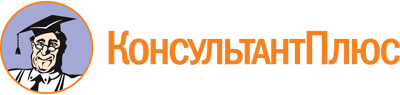 Постановление Министерства культуры Новгородской области от 24.08.2023 N 3
"Об утверждении Административного регламента по предоставлению государственной услуги по осуществлению оценки качества оказания социально ориентированными некоммерческими организациями общественно полезных услуг установленным критериям в сфере культуры"Документ предоставлен КонсультантПлюс

www.consultant.ru

Дата сохранения: 30.11.2023
 Министру культуры Новгородской областиМинистру культуры Новгородской областиМинистру культуры Новгородской областиМинистру культуры Новгородской областиот(полное наименование заявителя, адрес местонахождения, телефон (факс), адрес электронной почты и иные реквизиты, позволяющие осуществлять взаимодействие с заявителем)(полное наименование заявителя, адрес местонахождения, телефон (факс), адрес электронной почты и иные реквизиты, позволяющие осуществлять взаимодействие с заявителем)(полное наименование заявителя, адрес местонахождения, телефон (факс), адрес электронной почты и иные реквизиты, позволяющие осуществлять взаимодействие с заявителем)(полное наименование заявителя, адрес местонахождения, телефон (факс), адрес электронной почты и иные реквизиты, позволяющие осуществлять взаимодействие с заявителем)ЗАЯВЛЕНИЕо соответствии качества оказываемых социальноориентированной некоммерческой организацией общественнополезных услуг установленным критериямЗАЯВЛЕНИЕо соответствии качества оказываемых социальноориентированной некоммерческой организацией общественнополезных услуг установленным критериямЗАЯВЛЕНИЕо соответствии качества оказываемых социальноориентированной некоммерческой организацией общественнополезных услуг установленным критериямЗАЯВЛЕНИЕо соответствии качества оказываемых социальноориентированной некоммерческой организацией общественнополезных услуг установленным критериямЗАЯВЛЕНИЕо соответствии качества оказываемых социальноориентированной некоммерческой организацией общественнополезных услуг установленным критериямЗАЯВЛЕНИЕо соответствии качества оказываемых социальноориентированной некоммерческой организацией общественнополезных услуг установленным критериямЗАЯВЛЕНИЕо соответствии качества оказываемых социальноориентированной некоммерческой организацией общественнополезных услуг установленным критериямЗАЯВЛЕНИЕо соответствии качества оказываемых социальноориентированной некоммерческой организацией общественнополезных услуг установленным критериямВ соответствии с Правилами принятия решения о признании социально ориентированной некоммерческой организации исполнителем общественно полезных услуг, утвержденными Постановлением Правительства Российской Федерации от 26 января 2017 года N 89, прошу Вас выдать заключение о соответствии качества оказываемых социально ориентированной некоммерческой организациейВ соответствии с Правилами принятия решения о признании социально ориентированной некоммерческой организации исполнителем общественно полезных услуг, утвержденными Постановлением Правительства Российской Федерации от 26 января 2017 года N 89, прошу Вас выдать заключение о соответствии качества оказываемых социально ориентированной некоммерческой организациейВ соответствии с Правилами принятия решения о признании социально ориентированной некоммерческой организации исполнителем общественно полезных услуг, утвержденными Постановлением Правительства Российской Федерации от 26 января 2017 года N 89, прошу Вас выдать заключение о соответствии качества оказываемых социально ориентированной некоммерческой организациейВ соответствии с Правилами принятия решения о признании социально ориентированной некоммерческой организации исполнителем общественно полезных услуг, утвержденными Постановлением Правительства Российской Федерации от 26 января 2017 года N 89, прошу Вас выдать заключение о соответствии качества оказываемых социально ориентированной некоммерческой организациейВ соответствии с Правилами принятия решения о признании социально ориентированной некоммерческой организации исполнителем общественно полезных услуг, утвержденными Постановлением Правительства Российской Федерации от 26 января 2017 года N 89, прошу Вас выдать заключение о соответствии качества оказываемых социально ориентированной некоммерческой организациейВ соответствии с Правилами принятия решения о признании социально ориентированной некоммерческой организации исполнителем общественно полезных услуг, утвержденными Постановлением Правительства Российской Федерации от 26 января 2017 года N 89, прошу Вас выдать заключение о соответствии качества оказываемых социально ориентированной некоммерческой организациейВ соответствии с Правилами принятия решения о признании социально ориентированной некоммерческой организации исполнителем общественно полезных услуг, утвержденными Постановлением Правительства Российской Федерации от 26 января 2017 года N 89, прошу Вас выдать заключение о соответствии качества оказываемых социально ориентированной некоммерческой организациейВ соответствии с Правилами принятия решения о признании социально ориентированной некоммерческой организации исполнителем общественно полезных услуг, утвержденными Постановлением Правительства Российской Федерации от 26 января 2017 года N 89, прошу Вас выдать заключение о соответствии качества оказываемых социально ориентированной некоммерческой организацией(наименование социально ориентированной(наименование социально ориентированной(наименование социально ориентированной(наименование социально ориентированной(наименование социально ориентированной(наименование социально ориентированной(наименование социально ориентированной(наименование социально ориентированнойнекоммерческой организации)некоммерческой организации)некоммерческой организации)некоммерческой организации)некоммерческой организации)некоммерческой организации)некоммерческой организации)некоммерческой организации)общественно полезных услугобщественно полезных услугобщественно полезных услуг(наименование общественно полезной услуги)(наименование общественно полезной услуги)(наименование общественно полезной услуги)(наименование общественно полезной услуги)(наименование общественно полезной услуги)установленным критериям в сфере их предоставления, рассмотрев представленные документы.установленным критериям в сфере их предоставления, рассмотрев представленные документы.установленным критериям в сфере их предоставления, рассмотрев представленные документы.установленным критериям в сфере их предоставления, рассмотрев представленные документы.установленным критериям в сфере их предоставления, рассмотрев представленные документы.установленным критериям в сфере их предоставления, рассмотрев представленные документы.установленным критериям в сфере их предоставления, рассмотрев представленные документы.установленным критериям в сфере их предоставления, рассмотрев представленные документы.Подтверждаем, что организация не является некоммерческой организацией, выполняющей функции иностранного агента, и на протяжении одного года и более оказывает названные общественно полезные услуги, соответствующие критериям оценки качества оказания общественно полезных услуг, утвержденным Постановлением Правительства Российской Федерации от 27.10.2016 N 1096 "Об утверждении перечня общественно полезных услуг и критериев оценки качества их оказания",Подтверждаем, что организация не является некоммерческой организацией, выполняющей функции иностранного агента, и на протяжении одного года и более оказывает названные общественно полезные услуги, соответствующие критериям оценки качества оказания общественно полезных услуг, утвержденным Постановлением Правительства Российской Федерации от 27.10.2016 N 1096 "Об утверждении перечня общественно полезных услуг и критериев оценки качества их оказания",Подтверждаем, что организация не является некоммерческой организацией, выполняющей функции иностранного агента, и на протяжении одного года и более оказывает названные общественно полезные услуги, соответствующие критериям оценки качества оказания общественно полезных услуг, утвержденным Постановлением Правительства Российской Федерации от 27.10.2016 N 1096 "Об утверждении перечня общественно полезных услуг и критериев оценки качества их оказания",Подтверждаем, что организация не является некоммерческой организацией, выполняющей функции иностранного агента, и на протяжении одного года и более оказывает названные общественно полезные услуги, соответствующие критериям оценки качества оказания общественно полезных услуг, утвержденным Постановлением Правительства Российской Федерации от 27.10.2016 N 1096 "Об утверждении перечня общественно полезных услуг и критериев оценки качества их оказания",Подтверждаем, что организация не является некоммерческой организацией, выполняющей функции иностранного агента, и на протяжении одного года и более оказывает названные общественно полезные услуги, соответствующие критериям оценки качества оказания общественно полезных услуг, утвержденным Постановлением Правительства Российской Федерации от 27.10.2016 N 1096 "Об утверждении перечня общественно полезных услуг и критериев оценки качества их оказания",Подтверждаем, что организация не является некоммерческой организацией, выполняющей функции иностранного агента, и на протяжении одного года и более оказывает названные общественно полезные услуги, соответствующие критериям оценки качества оказания общественно полезных услуг, утвержденным Постановлением Правительства Российской Федерации от 27.10.2016 N 1096 "Об утверждении перечня общественно полезных услуг и критериев оценки качества их оказания",Подтверждаем, что организация не является некоммерческой организацией, выполняющей функции иностранного агента, и на протяжении одного года и более оказывает названные общественно полезные услуги, соответствующие критериям оценки качества оказания общественно полезных услуг, утвержденным Постановлением Правительства Российской Федерации от 27.10.2016 N 1096 "Об утверждении перечня общественно полезных услуг и критериев оценки качества их оказания",Подтверждаем, что организация не является некоммерческой организацией, выполняющей функции иностранного агента, и на протяжении одного года и более оказывает названные общественно полезные услуги, соответствующие критериям оценки качества оказания общественно полезных услуг, утвержденным Постановлением Правительства Российской Федерации от 27.10.2016 N 1096 "Об утверждении перечня общественно полезных услуг и критериев оценки качества их оказания",(соответствие общественно полезной услуг установленным нормативными правовыми актами Российской Федерации требованиям к ее содержанию (объем, сроки, качество предоставления))(соответствие общественно полезной услуг установленным нормативными правовыми актами Российской Федерации требованиям к ее содержанию (объем, сроки, качество предоставления))(соответствие общественно полезной услуг установленным нормативными правовыми актами Российской Федерации требованиям к ее содержанию (объем, сроки, качество предоставления))(соответствие общественно полезной услуг установленным нормативными правовыми актами Российской Федерации требованиям к ее содержанию (объем, сроки, качество предоставления))(соответствие общественно полезной услуг установленным нормативными правовыми актами Российской Федерации требованиям к ее содержанию (объем, сроки, качество предоставления))(соответствие общественно полезной услуг установленным нормативными правовыми актами Российской Федерации требованиям к ее содержанию (объем, сроки, качество предоставления))(соответствие общественно полезной услуг установленным нормативными правовыми актами Российской Федерации требованиям к ее содержанию (объем, сроки, качество предоставления))(соответствие общественно полезной услуг установленным нормативными правовыми актами Российской Федерации требованиям к ее содержанию (объем, сроки, качество предоставления))(наличие у лиц, непосредственно задействованных в исполнении общественно полезной услуги (в том числе работников организации и работников, привлеченных по договорам гражданско-правового характера), необходимой квалификации (в том числе профессионального образования, опыта работы в соответствующей сфере), достаточность количества таких лиц)(наличие у лиц, непосредственно задействованных в исполнении общественно полезной услуги (в том числе работников организации и работников, привлеченных по договорам гражданско-правового характера), необходимой квалификации (в том числе профессионального образования, опыта работы в соответствующей сфере), достаточность количества таких лиц)(наличие у лиц, непосредственно задействованных в исполнении общественно полезной услуги (в том числе работников организации и работников, привлеченных по договорам гражданско-правового характера), необходимой квалификации (в том числе профессионального образования, опыта работы в соответствующей сфере), достаточность количества таких лиц)(наличие у лиц, непосредственно задействованных в исполнении общественно полезной услуги (в том числе работников организации и работников, привлеченных по договорам гражданско-правового характера), необходимой квалификации (в том числе профессионального образования, опыта работы в соответствующей сфере), достаточность количества таких лиц)(наличие у лиц, непосредственно задействованных в исполнении общественно полезной услуги (в том числе работников организации и работников, привлеченных по договорам гражданско-правового характера), необходимой квалификации (в том числе профессионального образования, опыта работы в соответствующей сфере), достаточность количества таких лиц)(наличие у лиц, непосредственно задействованных в исполнении общественно полезной услуги (в том числе работников организации и работников, привлеченных по договорам гражданско-правового характера), необходимой квалификации (в том числе профессионального образования, опыта работы в соответствующей сфере), достаточность количества таких лиц)(наличие у лиц, непосредственно задействованных в исполнении общественно полезной услуги (в том числе работников организации и работников, привлеченных по договорам гражданско-правового характера), необходимой квалификации (в том числе профессионального образования, опыта работы в соответствующей сфере), достаточность количества таких лиц)(наличие у лиц, непосредственно задействованных в исполнении общественно полезной услуги (в том числе работников организации и работников, привлеченных по договорам гражданско-правового характера), необходимой квалификации (в том числе профессионального образования, опыта работы в соответствующей сфере), достаточность количества таких лиц)(подтверждение удовлетворенности получателей общественно полезных услуг качеством их оказания (отсутствие жалоб на действия (бездействие) и (или) решения организации, связанные с оказанием ею общественно полезных услуг, признанных обоснованными судом, органами государственного контроля (надзора) и муниципального надзора, иными органами в соответствии с их компетенцией в течение 2 лет, предшествующих выдаче заключения)(подтверждение удовлетворенности получателей общественно полезных услуг качеством их оказания (отсутствие жалоб на действия (бездействие) и (или) решения организации, связанные с оказанием ею общественно полезных услуг, признанных обоснованными судом, органами государственного контроля (надзора) и муниципального надзора, иными органами в соответствии с их компетенцией в течение 2 лет, предшествующих выдаче заключения)(подтверждение удовлетворенности получателей общественно полезных услуг качеством их оказания (отсутствие жалоб на действия (бездействие) и (или) решения организации, связанные с оказанием ею общественно полезных услуг, признанных обоснованными судом, органами государственного контроля (надзора) и муниципального надзора, иными органами в соответствии с их компетенцией в течение 2 лет, предшествующих выдаче заключения)(подтверждение удовлетворенности получателей общественно полезных услуг качеством их оказания (отсутствие жалоб на действия (бездействие) и (или) решения организации, связанные с оказанием ею общественно полезных услуг, признанных обоснованными судом, органами государственного контроля (надзора) и муниципального надзора, иными органами в соответствии с их компетенцией в течение 2 лет, предшествующих выдаче заключения)(подтверждение удовлетворенности получателей общественно полезных услуг качеством их оказания (отсутствие жалоб на действия (бездействие) и (или) решения организации, связанные с оказанием ею общественно полезных услуг, признанных обоснованными судом, органами государственного контроля (надзора) и муниципального надзора, иными органами в соответствии с их компетенцией в течение 2 лет, предшествующих выдаче заключения)(подтверждение удовлетворенности получателей общественно полезных услуг качеством их оказания (отсутствие жалоб на действия (бездействие) и (или) решения организации, связанные с оказанием ею общественно полезных услуг, признанных обоснованными судом, органами государственного контроля (надзора) и муниципального надзора, иными органами в соответствии с их компетенцией в течение 2 лет, предшествующих выдаче заключения)(подтверждение удовлетворенности получателей общественно полезных услуг качеством их оказания (отсутствие жалоб на действия (бездействие) и (или) решения организации, связанные с оказанием ею общественно полезных услуг, признанных обоснованными судом, органами государственного контроля (надзора) и муниципального надзора, иными органами в соответствии с их компетенцией в течение 2 лет, предшествующих выдаче заключения)(подтверждение удовлетворенности получателей общественно полезных услуг качеством их оказания (отсутствие жалоб на действия (бездействие) и (или) решения организации, связанные с оказанием ею общественно полезных услуг, признанных обоснованными судом, органами государственного контроля (надзора) и муниципального надзора, иными органами в соответствии с их компетенцией в течение 2 лет, предшествующих выдаче заключения)(подтверждение открытости и доступности информации о некоммерческой организации)(подтверждение открытости и доступности информации о некоммерческой организации)(подтверждение открытости и доступности информации о некоммерческой организации)(подтверждение открытости и доступности информации о некоммерческой организации)(подтверждение открытости и доступности информации о некоммерческой организации)(подтверждение открытости и доступности информации о некоммерческой организации)(подтверждение открытости и доступности информации о некоммерческой организации)(подтверждение открытости и доступности информации о некоммерческой организации)(подтверждение отсутствия организации в реестре недобросовестных поставщиков по результатам оказания услуги в рамках исполнения контрактов, заключенных в соответствии с Федеральным законом от 5 апреля 2013 года N 44-ФЗ "О контрактной системе в сфере закупок товаров, работ, услуг для обеспечения государственных и муниципальных нужд" в течение 2 лет, предшествующих выдаче заключения)(подтверждение отсутствия организации в реестре недобросовестных поставщиков по результатам оказания услуги в рамках исполнения контрактов, заключенных в соответствии с Федеральным законом от 5 апреля 2013 года N 44-ФЗ "О контрактной системе в сфере закупок товаров, работ, услуг для обеспечения государственных и муниципальных нужд" в течение 2 лет, предшествующих выдаче заключения)(подтверждение отсутствия организации в реестре недобросовестных поставщиков по результатам оказания услуги в рамках исполнения контрактов, заключенных в соответствии с Федеральным законом от 5 апреля 2013 года N 44-ФЗ "О контрактной системе в сфере закупок товаров, работ, услуг для обеспечения государственных и муниципальных нужд" в течение 2 лет, предшествующих выдаче заключения)(подтверждение отсутствия организации в реестре недобросовестных поставщиков по результатам оказания услуги в рамках исполнения контрактов, заключенных в соответствии с Федеральным законом от 5 апреля 2013 года N 44-ФЗ "О контрактной системе в сфере закупок товаров, работ, услуг для обеспечения государственных и муниципальных нужд" в течение 2 лет, предшествующих выдаче заключения)(подтверждение отсутствия организации в реестре недобросовестных поставщиков по результатам оказания услуги в рамках исполнения контрактов, заключенных в соответствии с Федеральным законом от 5 апреля 2013 года N 44-ФЗ "О контрактной системе в сфере закупок товаров, работ, услуг для обеспечения государственных и муниципальных нужд" в течение 2 лет, предшествующих выдаче заключения)(подтверждение отсутствия организации в реестре недобросовестных поставщиков по результатам оказания услуги в рамках исполнения контрактов, заключенных в соответствии с Федеральным законом от 5 апреля 2013 года N 44-ФЗ "О контрактной системе в сфере закупок товаров, работ, услуг для обеспечения государственных и муниципальных нужд" в течение 2 лет, предшествующих выдаче заключения)(подтверждение отсутствия организации в реестре недобросовестных поставщиков по результатам оказания услуги в рамках исполнения контрактов, заключенных в соответствии с Федеральным законом от 5 апреля 2013 года N 44-ФЗ "О контрактной системе в сфере закупок товаров, работ, услуг для обеспечения государственных и муниципальных нужд" в течение 2 лет, предшествующих выдаче заключения)(подтверждение отсутствия организации в реестре недобросовестных поставщиков по результатам оказания услуги в рамках исполнения контрактов, заключенных в соответствии с Федеральным законом от 5 апреля 2013 года N 44-ФЗ "О контрактной системе в сфере закупок товаров, работ, услуг для обеспечения государственных и муниципальных нужд" в течение 2 лет, предшествующих выдаче заключения)Подтверждающие документы прилагаются:Подтверждающие документы прилагаются:Подтверждающие документы прилагаются:Подтверждающие документы прилагаются:Подтверждающие документы прилагаются:Подтверждающие документы прилагаются:Подтверждающие документы прилагаются:Подтверждающие документы прилагаются:1.2.3.(Должность)(Должность)(Подпись)(Подпись)(Подпись)(Ф.И.О.)ДатаДатаДатаДатаДатаДатаДатаМ.П.РЕЕСТРмежведомственного взаимодействия по предоставлениюгосударственной услуги по осуществлению оценки качестваоказания социально ориентированными некоммерческимиорганизациями общественно полезных услуг в сфере культурыРЕЕСТРмежведомственного взаимодействия по предоставлениюгосударственной услуги по осуществлению оценки качестваоказания социально ориентированными некоммерческимиорганизациями общественно полезных услуг в сфере культурыРЕЕСТРмежведомственного взаимодействия по предоставлениюгосударственной услуги по осуществлению оценки качестваоказания социально ориентированными некоммерческимиорганизациями общественно полезных услуг в сфере культурыРЕЕСТРмежведомственного взаимодействия по предоставлениюгосударственной услуги по осуществлению оценки качестваоказания социально ориентированными некоммерческимиорганизациями общественно полезных услуг в сфере культурыРЕЕСТРмежведомственного взаимодействия по предоставлениюгосударственной услуги по осуществлению оценки качестваоказания социально ориентированными некоммерческимиорганизациями общественно полезных услуг в сфере культурыРЕЕСТРмежведомственного взаимодействия по предоставлениюгосударственной услуги по осуществлению оценки качестваоказания социально ориентированными некоммерческимиорганизациями общественно полезных услуг в сфере культурыРЕЕСТРмежведомственного взаимодействия по предоставлениюгосударственной услуги по осуществлению оценки качестваоказания социально ориентированными некоммерческимиорганизациями общественно полезных услуг в сфере культурыРЕЕСТРмежведомственного взаимодействия по предоставлениюгосударственной услуги по осуществлению оценки качестваоказания социально ориентированными некоммерческимиорганизациями общественно полезных услуг в сфере культурыРЕЕСТРмежведомственного взаимодействия по предоставлениюгосударственной услуги по осуществлению оценки качестваоказания социально ориентированными некоммерческимиорганизациями общественно полезных услуг в сфере культурыРЕЕСТРмежведомственного взаимодействия по предоставлениюгосударственной услуги по осуществлению оценки качестваоказания социально ориентированными некоммерческимиорганизациями общественно полезных услуг в сфере культурыРЕЕСТРмежведомственного взаимодействия по предоставлениюгосударственной услуги по осуществлению оценки качестваоказания социально ориентированными некоммерческимиорганизациями общественно полезных услуг в сфере культурыРЕЕСТРмежведомственного взаимодействия по предоставлениюгосударственной услуги по осуществлению оценки качестваоказания социально ориентированными некоммерческимиорганизациями общественно полезных услуг в сфере культурыN п/пДата передачи документовДата передачи документовВремя передачи документовВремя передачи документовФ.И.О. заявителяФ.И.О. заявителяАдрес заявителяИнформация о комплектностиИнформация о комплектностиКол-во документовКол-во листов122334456678Подпись специалиста ГОАУ "МФЦ"Подпись специалиста ГОАУ "МФЦ"Подпись специалиста ГОАУ "МФЦ"Подпись специалиста ГОАУ "МФЦ"Подпись специалиста ГОАУ "МФЦ"Подпись специалиста ГОАУ "МФЦ"/Представлены к передачеПредставлены к передачеПредставлены к передачеПредставлены к передачекомплектовкомплектовкомплектовкомплектовкомплектовПринятоПринятокомплектовкомплектовкомплектовкомплектовкомплектовкомплектовкомплектовкомплектовОтправлено на доработкуОтправлено на доработкуОтправлено на доработкуОтправлено на доработкукомплектовкомплектовСпециалист ГОАУ "МФЦ"Специалист ГОАУ "МФЦ"Специалист ГОАУ "МФЦ"Специалист ГОАУ "МФЦ"Специалист ГОАУ "МФЦ"Специалист ГОАУ "МФЦ"/Дата "___" _______________ 20___ г.Дата "___" _______________ 20___ г.Дата "___" _______________ 20___ г.Дата "___" _______________ 20___ г.Дата "___" _______________ 20___ г.Дата "___" _______________ 20___ г.Дата "___" _______________ 20___ г.Дата "___" _______________ 20___ г.Дата "___" _______________ 20___ г.Дата "___" _______________ 20___ г.Дата "___" _______________ 20___ г.Дата "___" _______________ 20___ г.